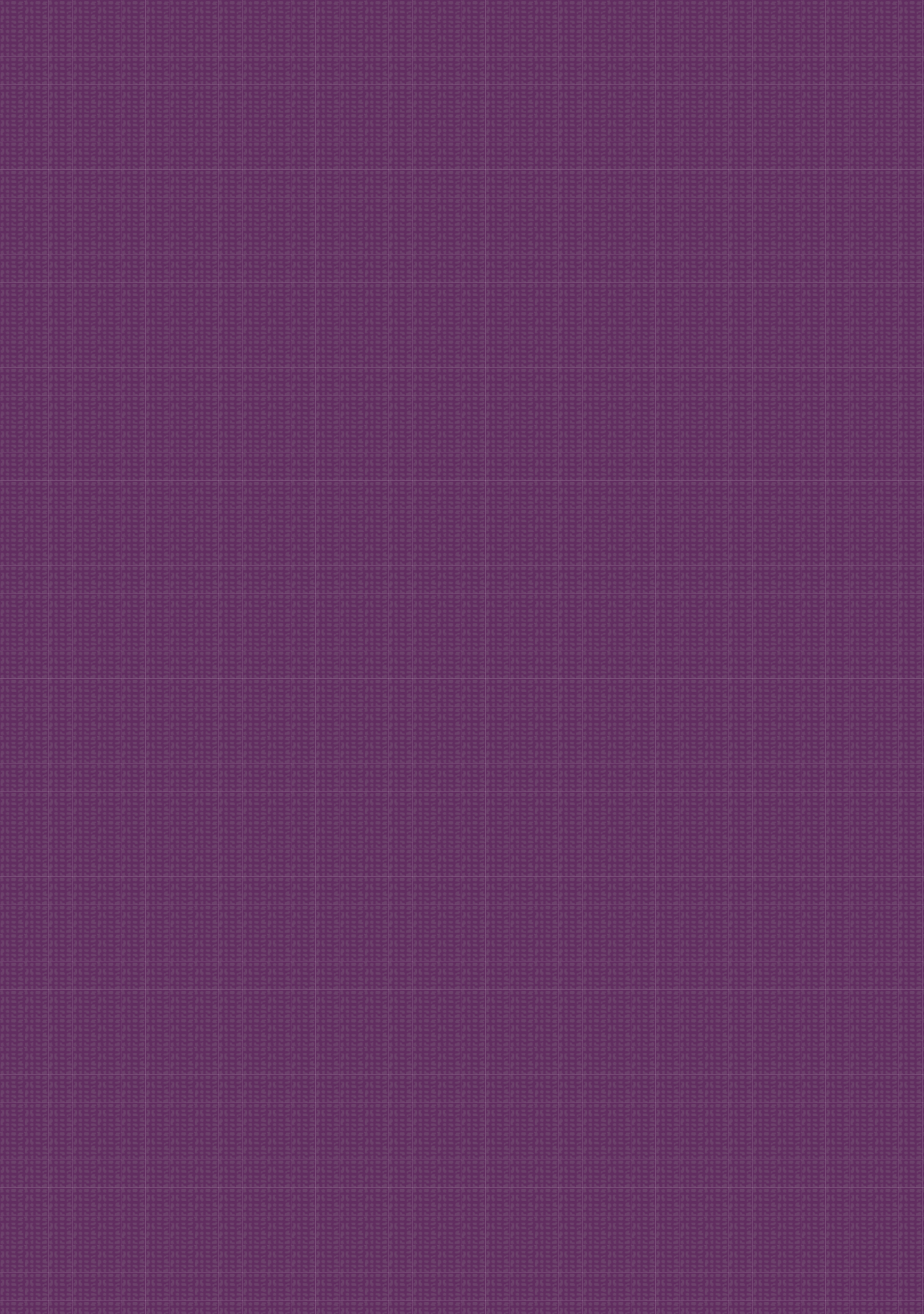 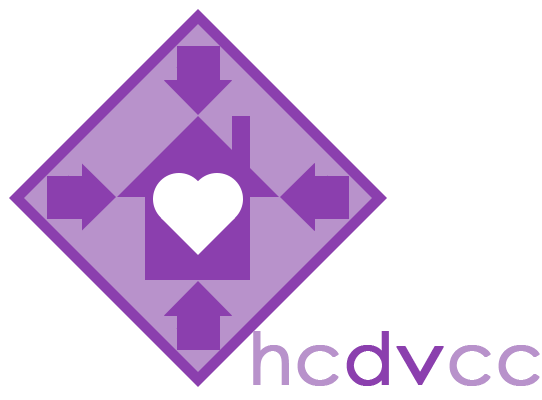 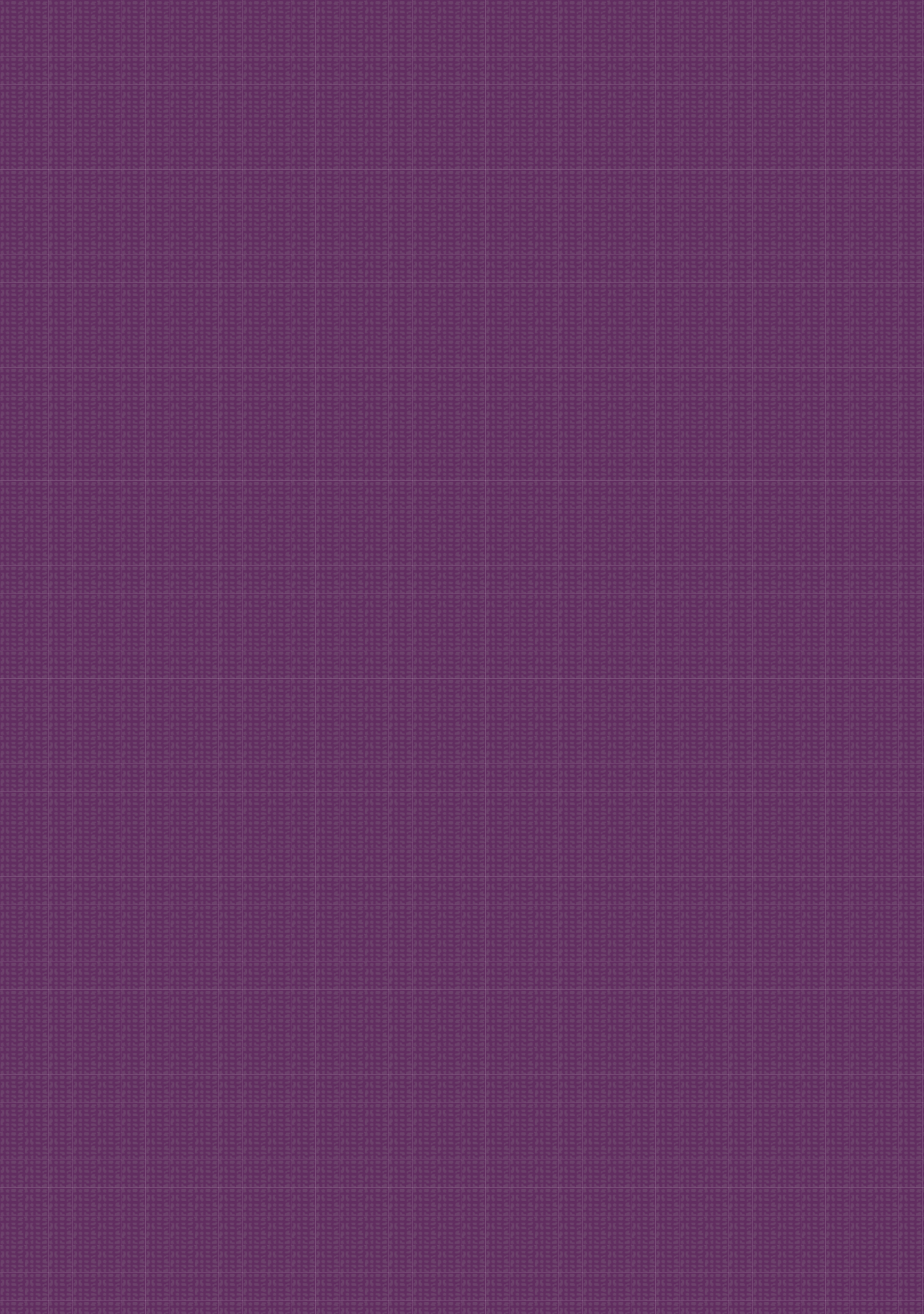 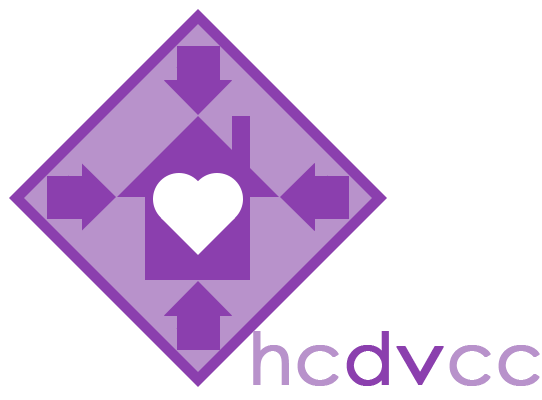 We dedicate this report to all the people affected by Intimate Partner Violence—survivors, family members, friends, co-workers, service providers, law enforcement and especially those who lost their lives as a result.  May we all strive to end violence. 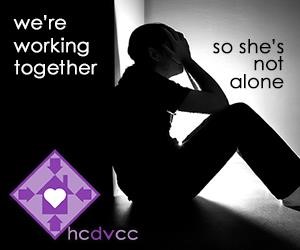 This report would not be possible without the hard work and dedication of the Adult Violent Death Review Team members (AVDRT).   The AVDRT would like to thank Captain Dwayne Ready and the Houston Police Department’s Homicide Division.  Without their support and cooperation our reviews would be not be as comprehensive. The Team would also like to thank the families that shared the stories of their loved ones with us.  Your kindness, strength and courage are unmatched. 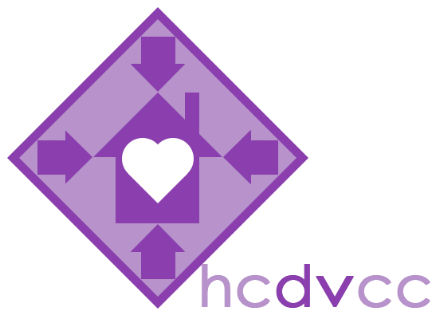 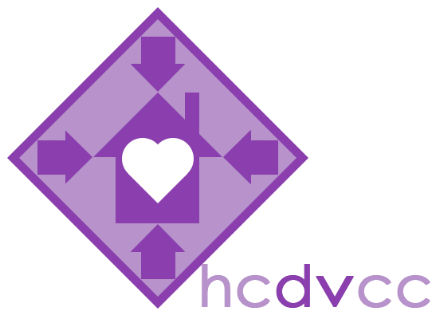 January 2016 The year 2015 was an impactful year for the Adult Violent Death Review Team (AVDRT). Were convened after a two year break which included several community assessments, the beginning of family interviewing, and many new team members. If this is your first introduction to the AVDRT, let me provide a brief history. Each month a group of passionate advocates and investigators meet to review domestic violence homicides/suicides that have taken place in the Houston/Harris County community. The purpose of these meetings are to conduct a formal, confidential, and system-wide review; with the end-goal of creating and sustaining change in the “systems” within the Harris County community. Community collaborations of this degree are difficult to duplicate; this team has been meeting routinely since 1996 and its members are committed to seeing the end to domestic violence homicides and suicides. Homicides and suicides are not easy to read about; this is an important report and I encourage you to review this with care knowing that we as a community still grapple with the loss of life, the impact of violence on children, and the impact on those advocates who assist surviving family members during the most difficult time of their lives. This report marks the end of my tenure as the Chair of the AVDRT. My ten years of chairing this team has been an honor and an amazing learning experience. I have been surrounded by professionals from many different walks of life, each bringing their own passion and expertise to the table. I have been forever changed by this work and these people. Donna Amtsberg, LCSW AVDRT Chair Clinical Assistant Professor Director, Child Trauma Program Graduate College of Social Work University of Houston dkamtsberg@uh.edu 713-743-1491 Adult Violent Death Review Team Agency Members Aid to Victims of Domestic Abuse The Bridge Over Troubled Waters, Inc. Cenikor’s Odyssey House District Attorney’s Office, Victim Witness Division Domestic Violence Coordinating Council Harris County Sheriff’s Department   Homicide + Family Violence Unit Houston Area Women’s Center Houston Community College System Houston Police Department   Homicide + Family Violence Unit Northwest Assistance Ministries, Family Violence Center Texas Department of Family and Protective Services (CPS & APS) Shalom Bayit University of Houston, Graduate College of Social Work 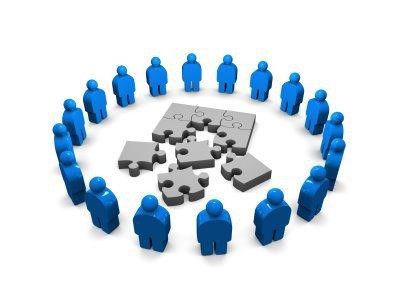 Harris County Adult Violent Death Review Team Members Donna Amtsberg, Chair University of Houston Graduate School of Social Work Contents ................................................................................................................. Error! Bookmark not defined. Introduction .......................................................................................................................................................... 1 Harris County Domestic Violence Coordinating Council Background .............................................................. 2 Intimate Partner Violence Fatality Review ....................................................................................................... 2 Cases of Intimate Partner Homicide in Harris County, TX .................................................................................... 4 Overview ........................................................................................................................................................... 4 Case Review Selection Process ......................................................................................................................... 5 Family Interviews .............................................................................................................................................. 5 Limitations ........................................................................................................................................................ 6 Summary Data of Cases Reviewed........................................................................................................................ 7 Fatality Details .................................................................................................................................................. 7 Victim & Perpetrator Demographics ................................................................................................................ 9 Victims ........................................................................................................................................................ 10 Relationship .................................................................................................................................................... 11 Living Arrangement ..................................................................................................................................... 11 Age Difference ............................................................................................................................................ 12 Children .......................................................................................................................................................... 13 Children Who Lost A Parent ........................................................................................................................ 14 Perpetrator History ......................................................................................................................................... 15 Criminal History .......................................................................................................................................... 15 Risk Factors ................................................................................................................................................. 16 Sentencing ...................................................................................................................................................... 17 Lessons Learned About the Review Process and Our Community ..................................................................... 18 Challenges ................................................................................................................................................... 20 Changes for Next Year ................................................................................................................................ 20 2016 AVDRT Recommendations ......................................................................................................................... 21 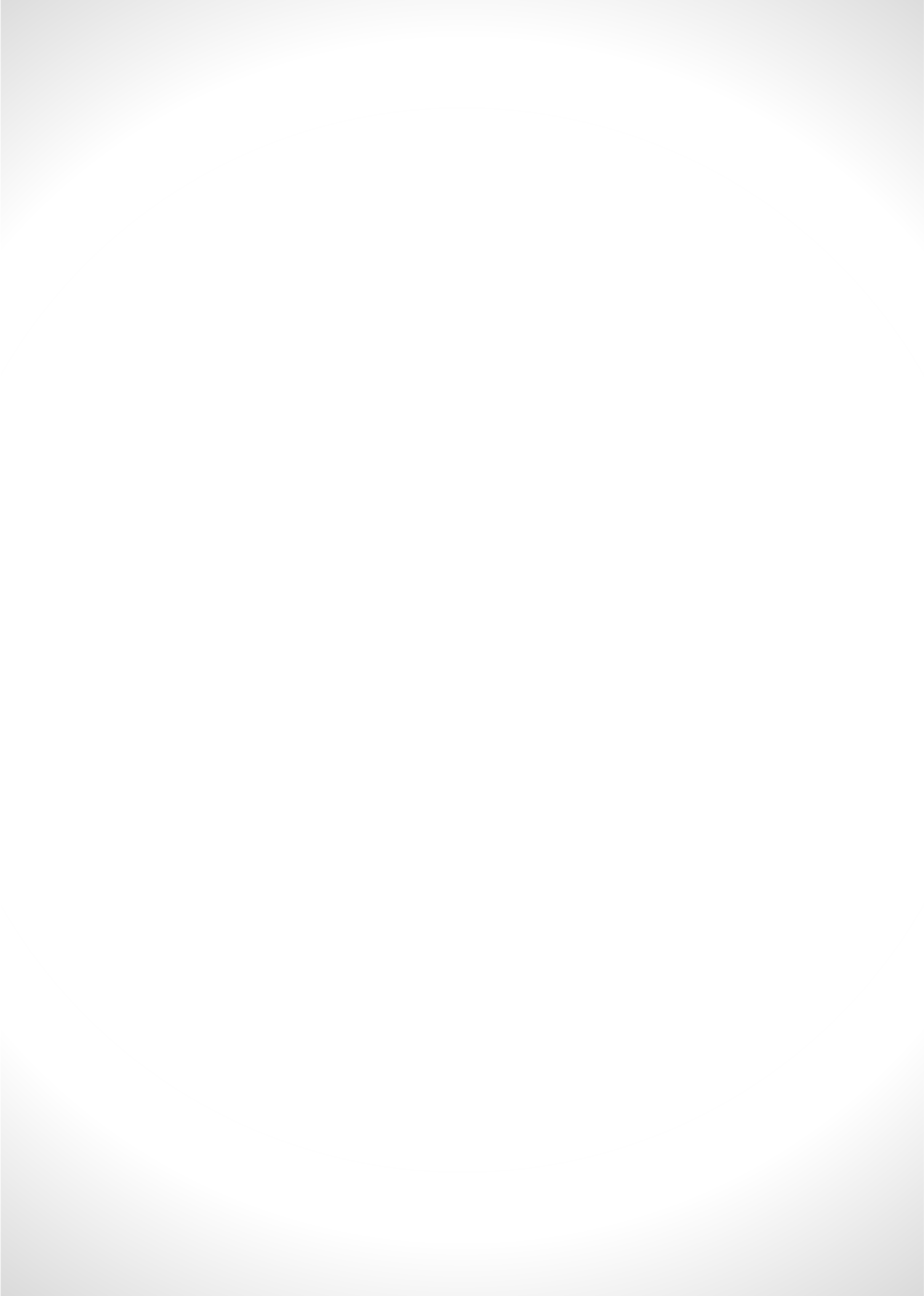 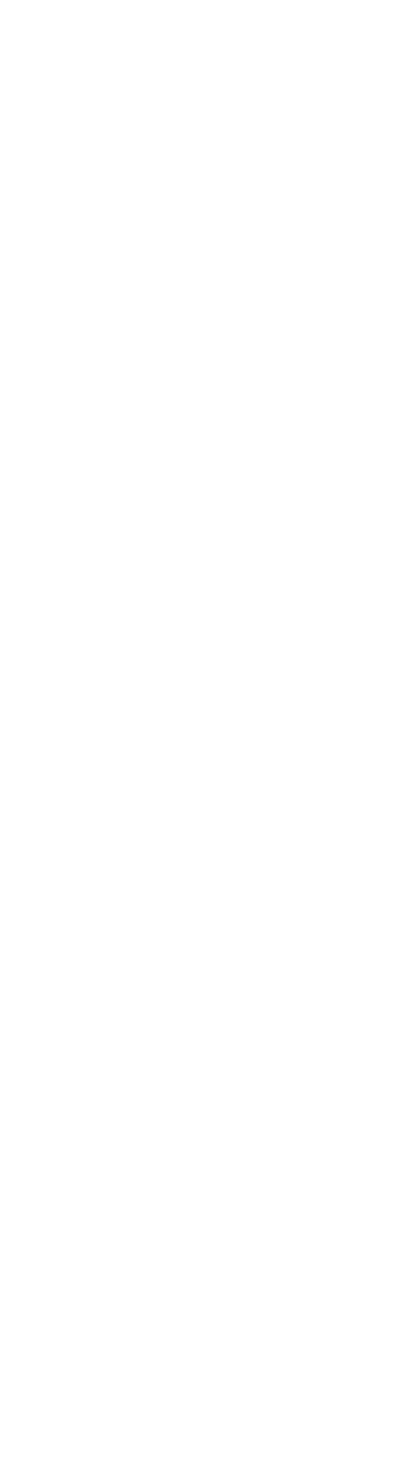 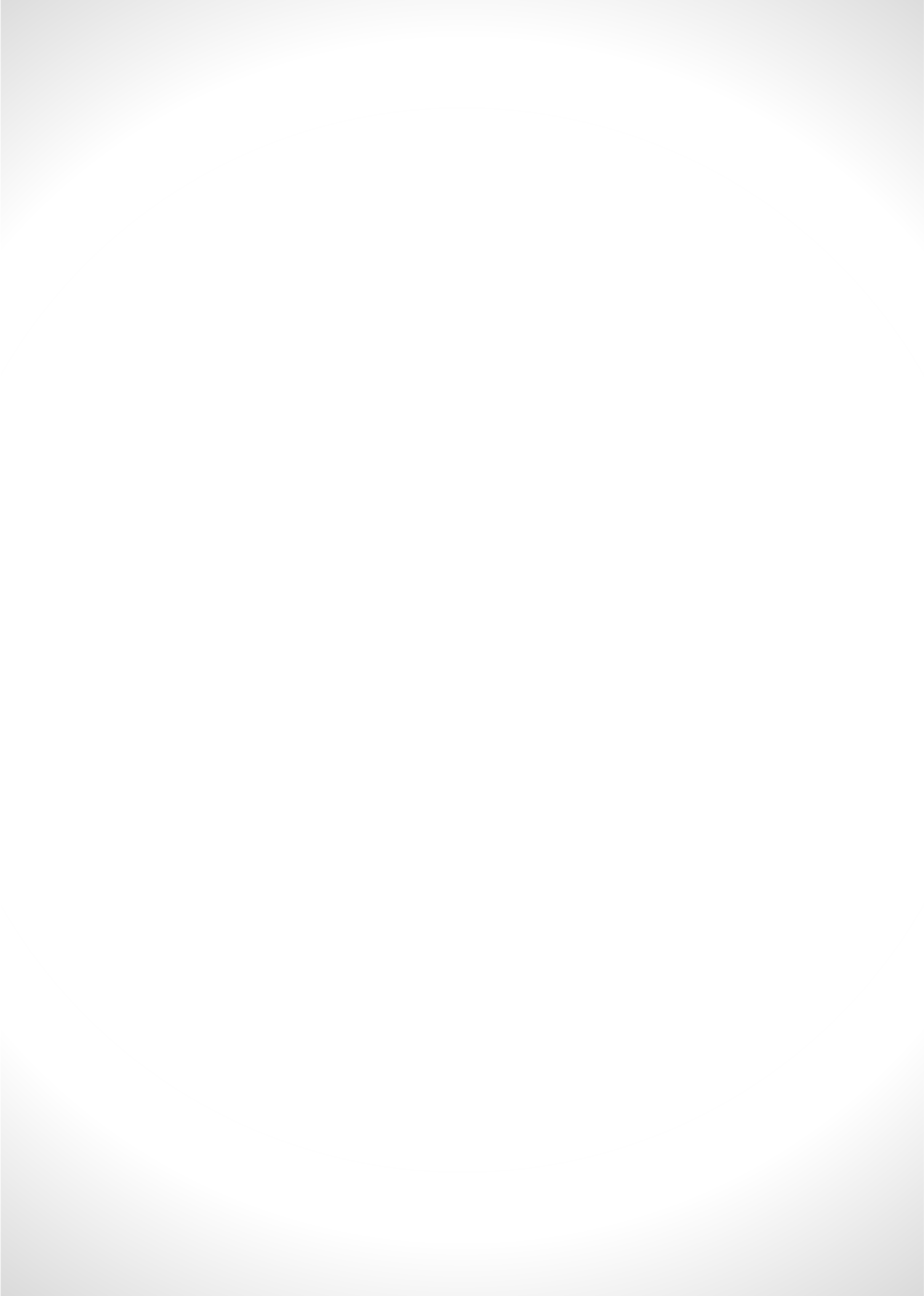 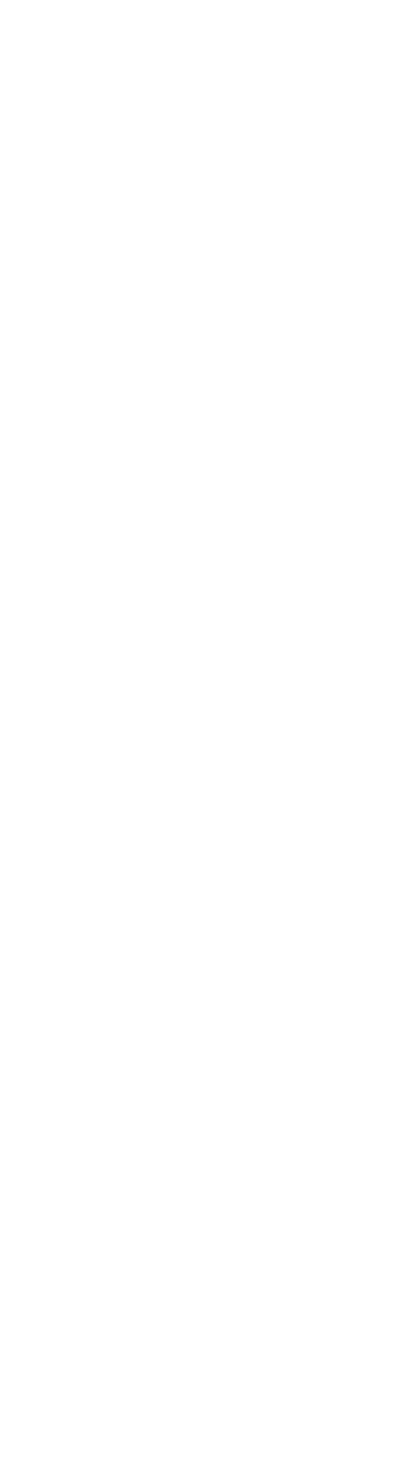 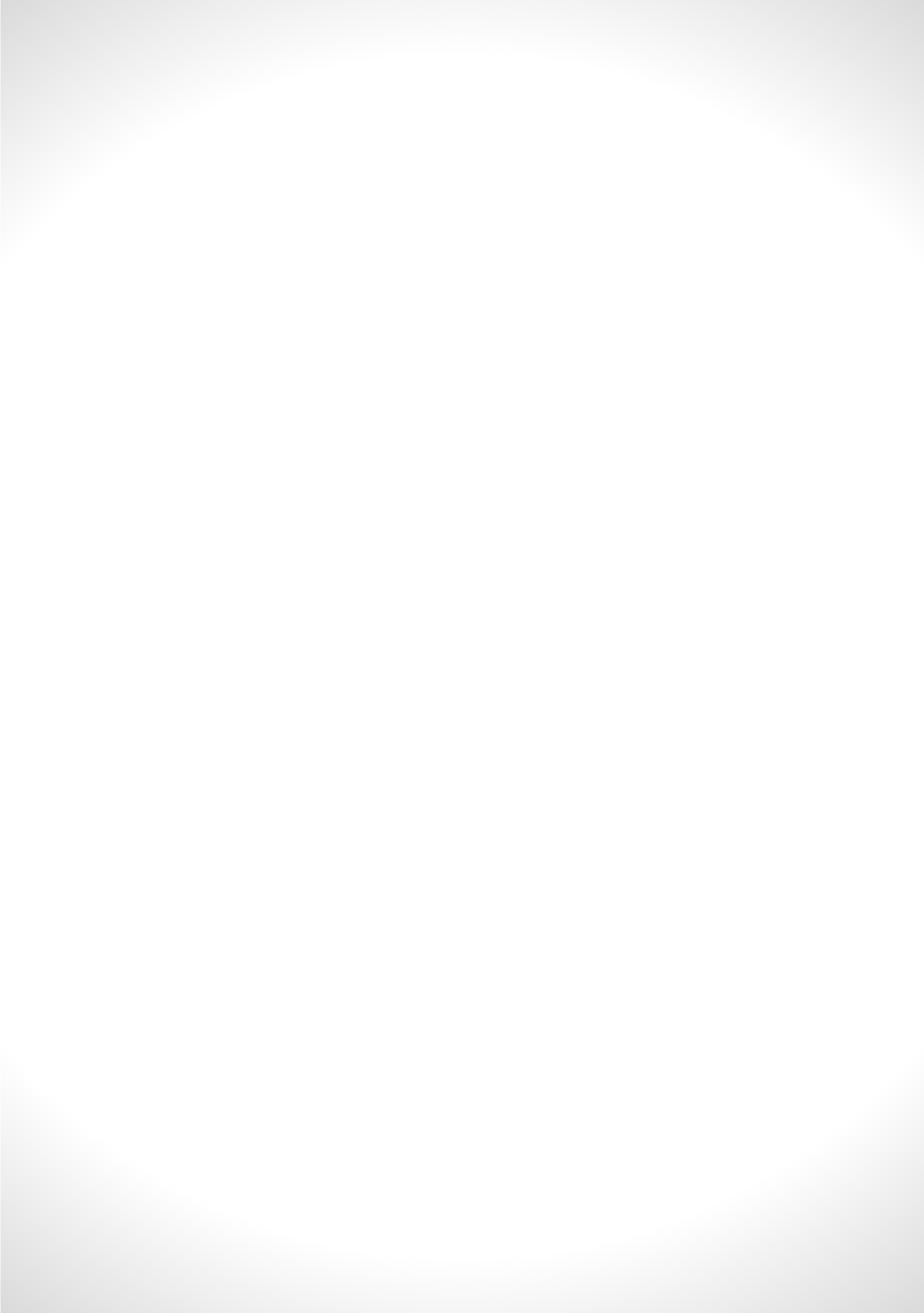 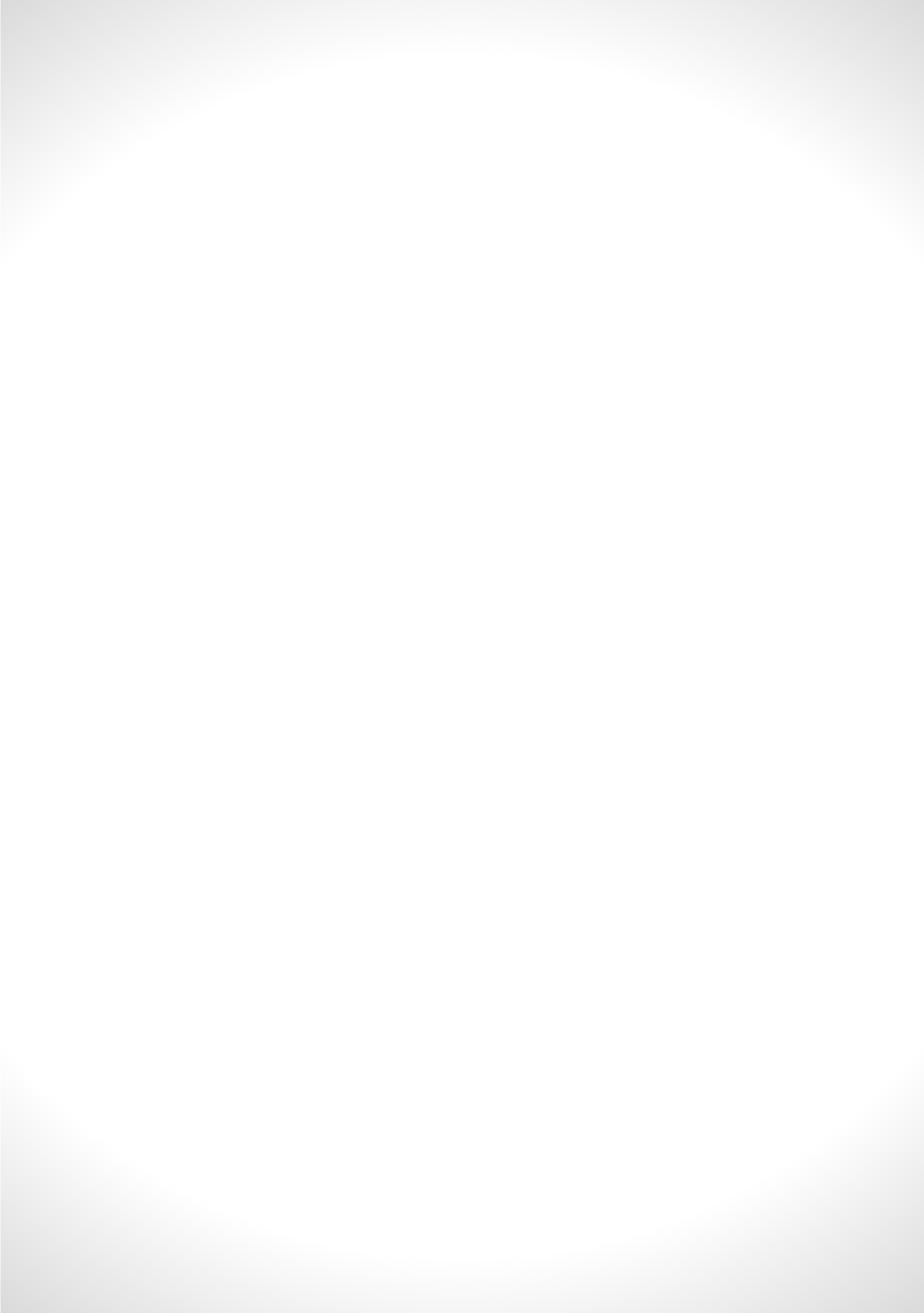 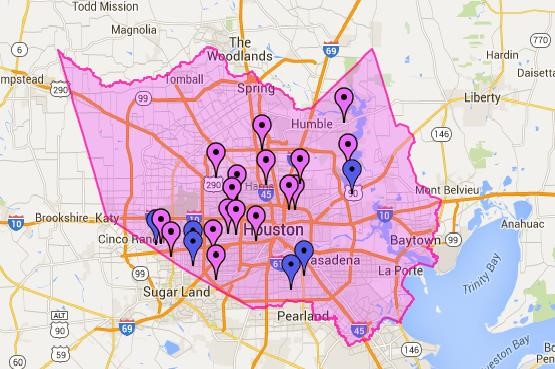 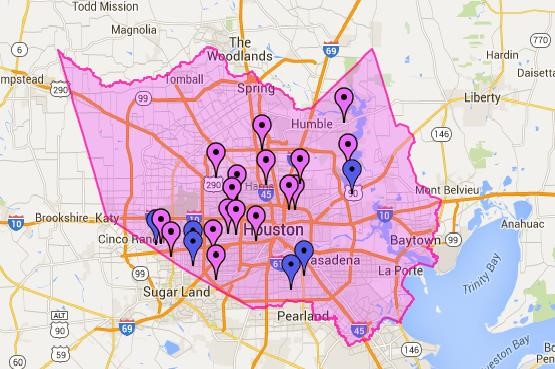 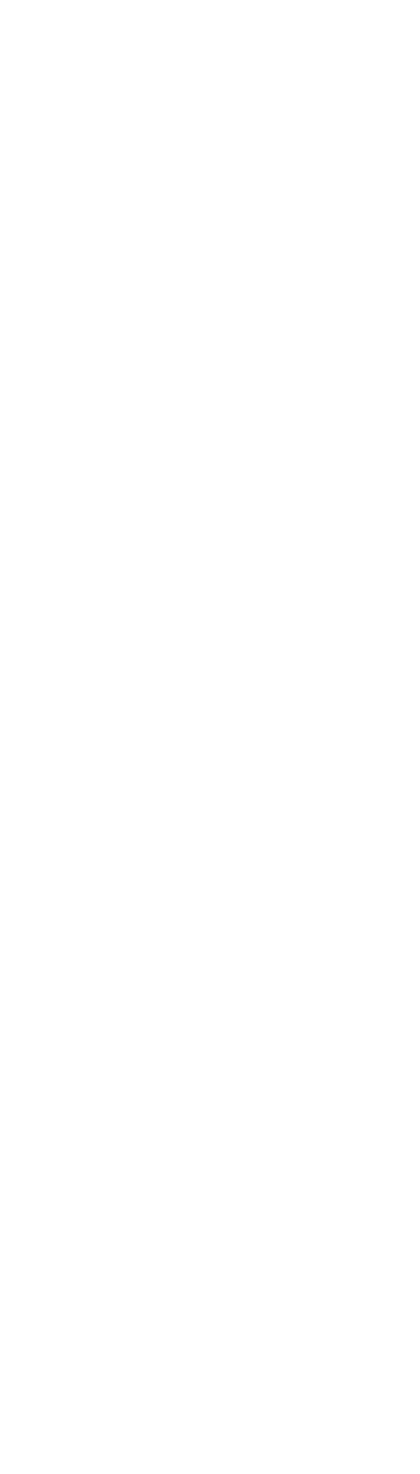 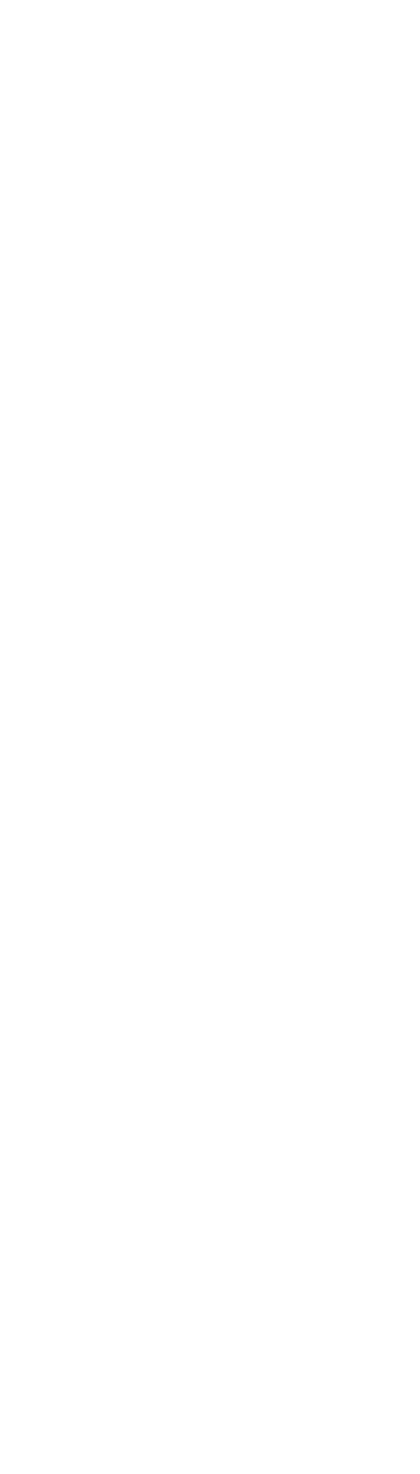 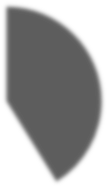 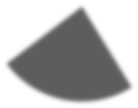 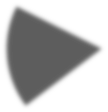 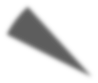 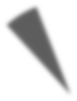 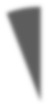 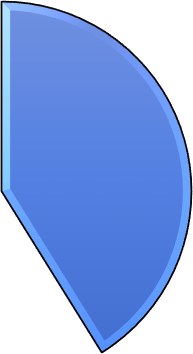 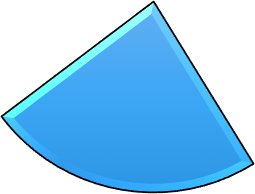 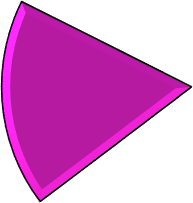 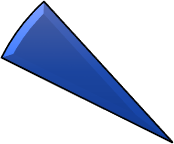 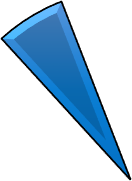 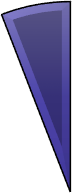 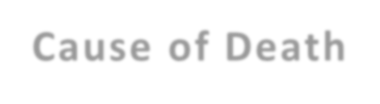 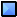 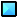 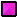 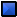 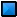 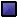 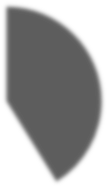 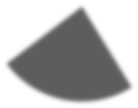 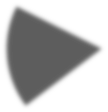 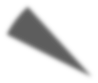 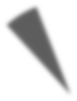 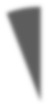 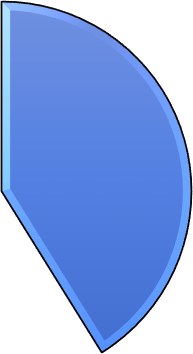 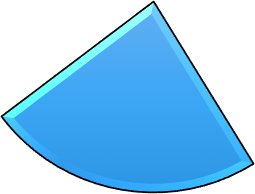 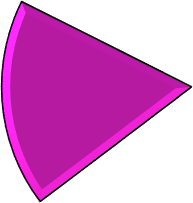 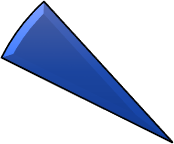 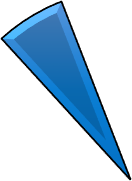 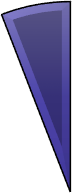 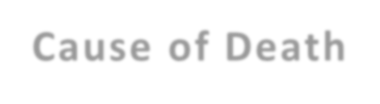 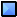 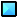 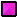 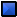 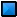 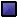 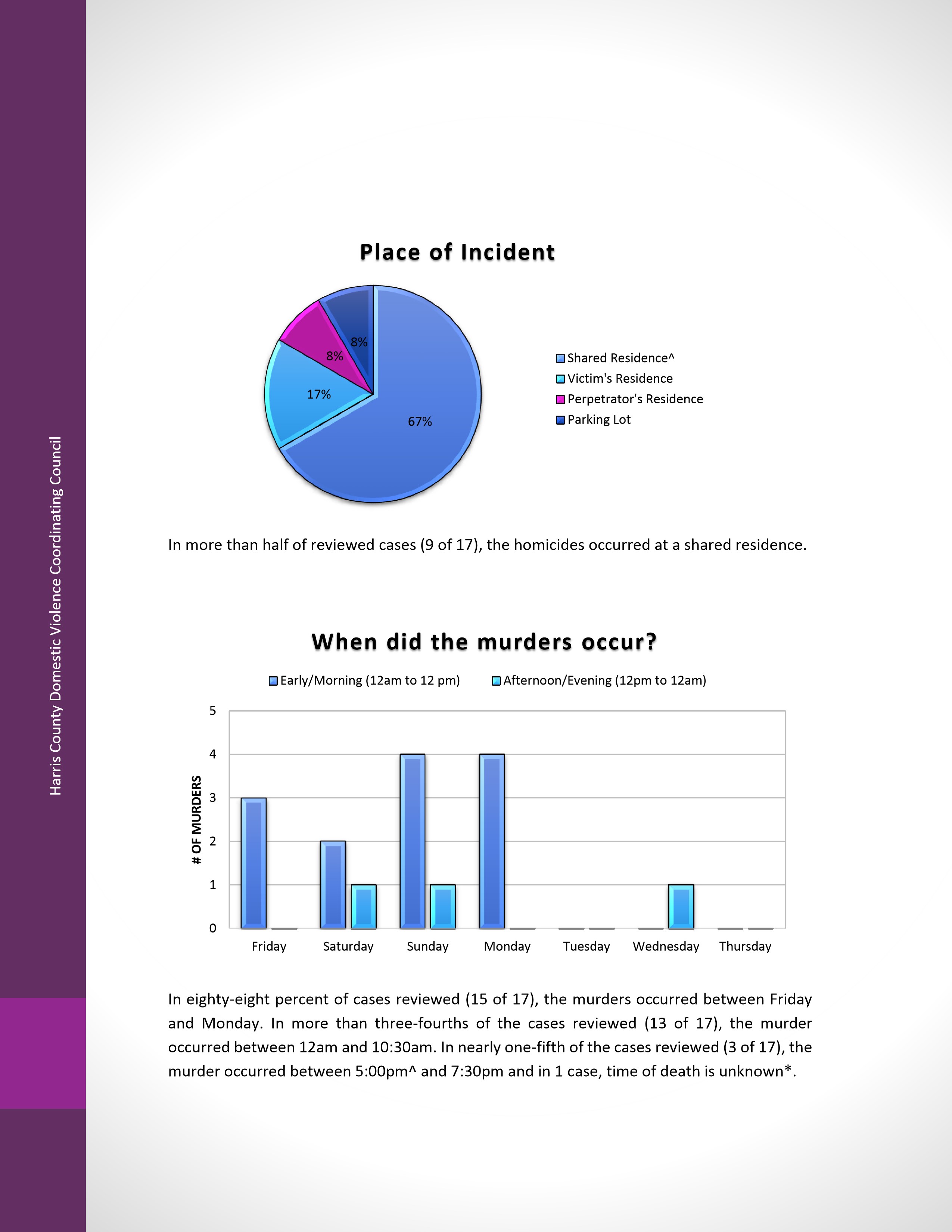 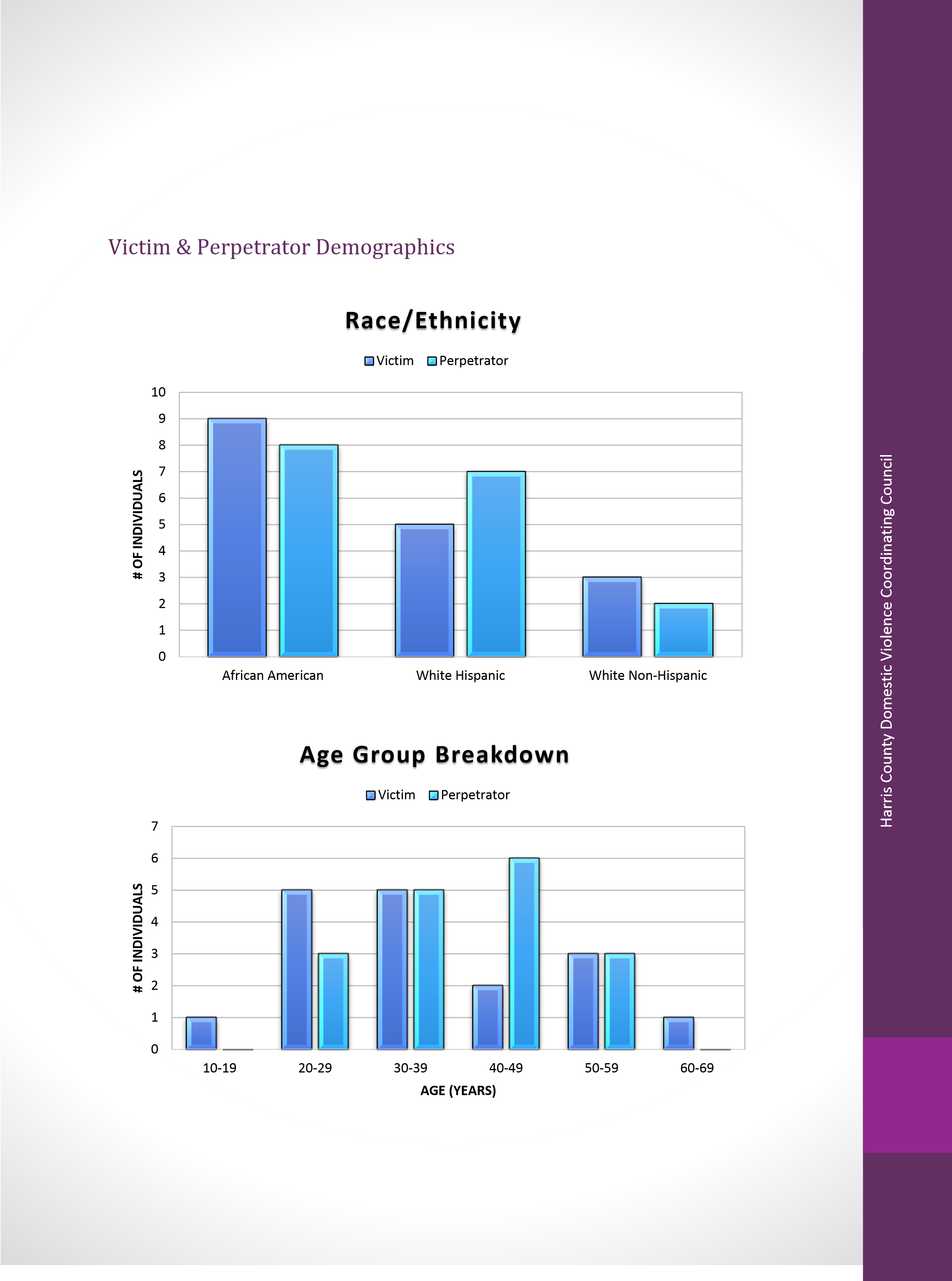 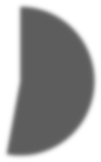 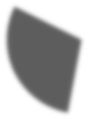 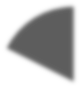 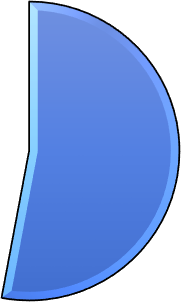 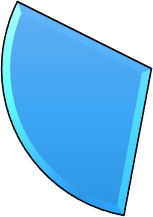 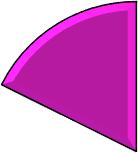 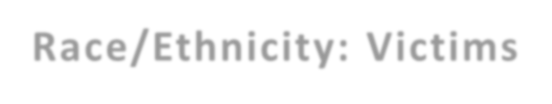 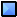 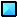 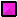 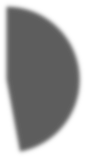 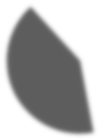 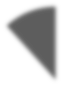 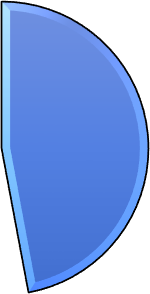 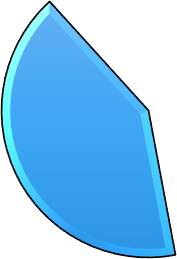 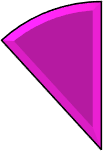 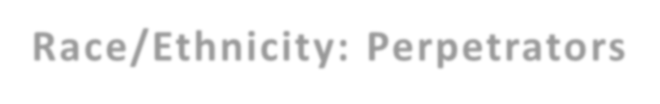 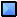 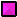 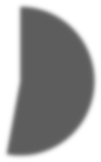 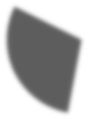 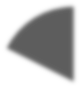 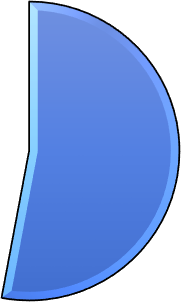 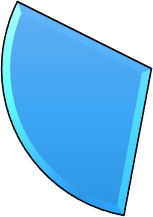 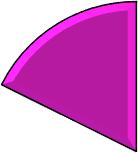 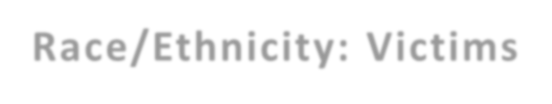 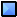 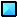 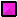 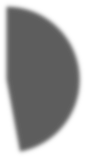 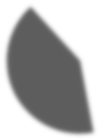 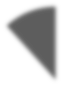 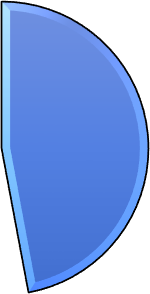 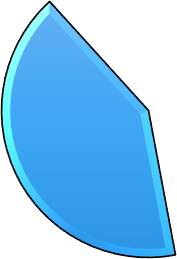 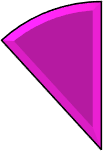 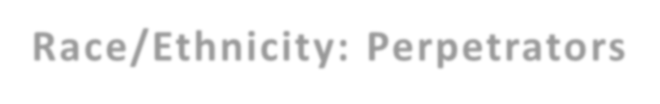 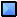 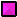 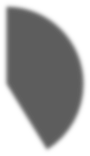 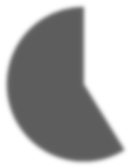 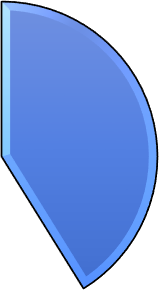 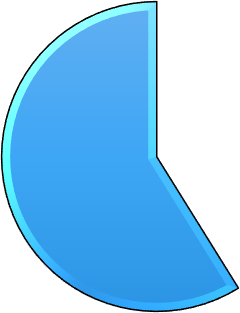 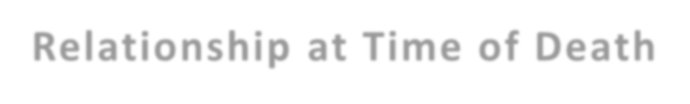 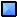 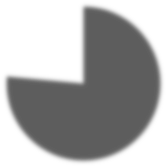 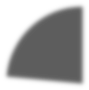 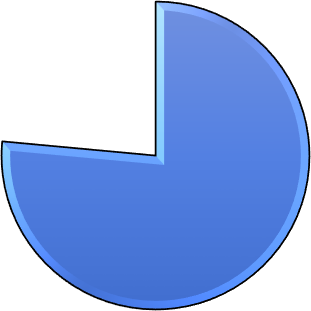 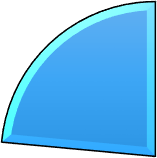 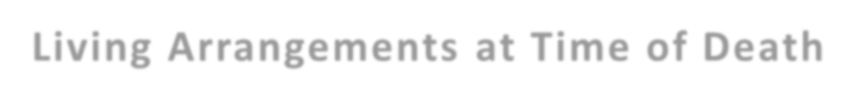 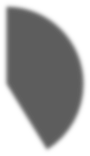 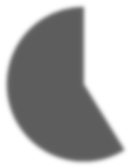 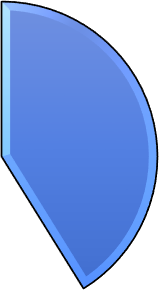 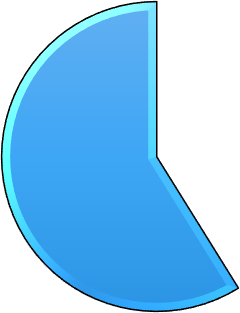 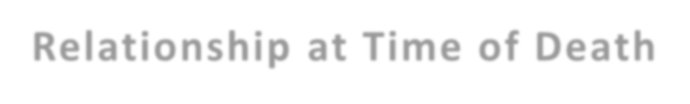 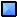 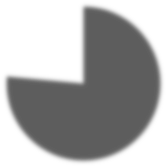 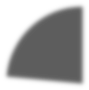 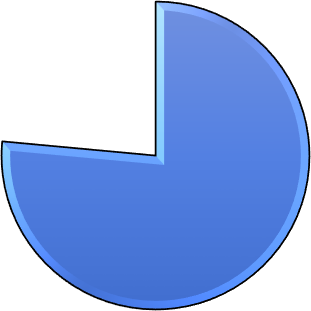 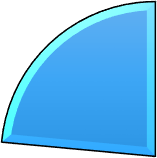 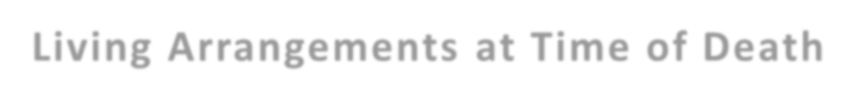 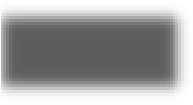 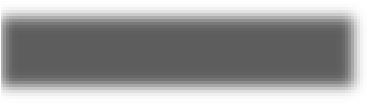 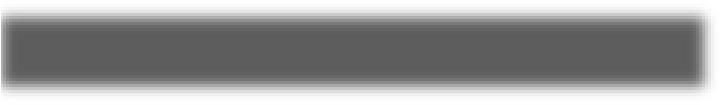 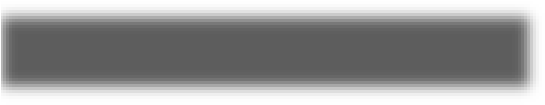 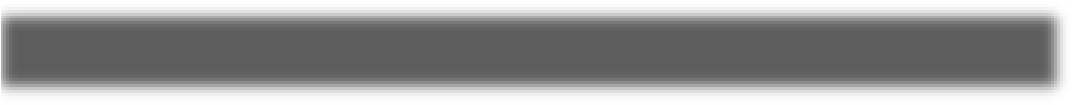 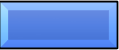 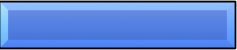 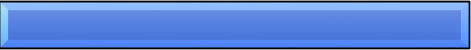 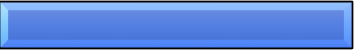 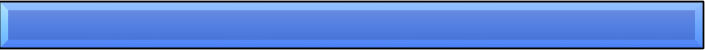 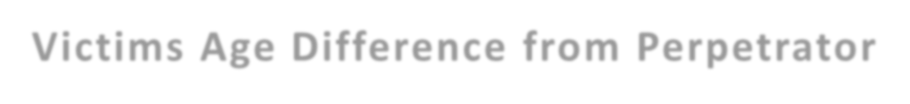 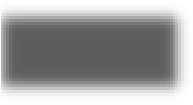 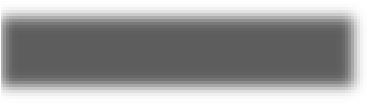 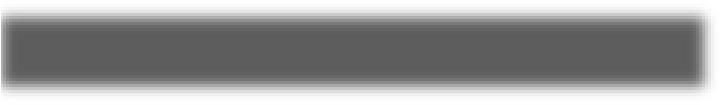 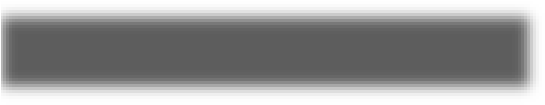 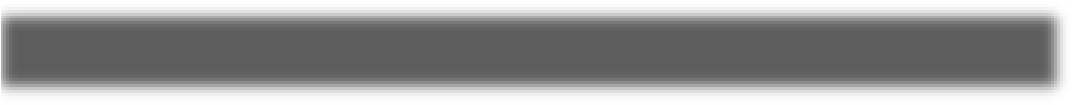 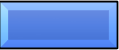 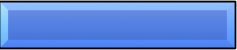 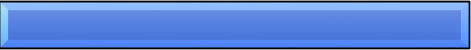 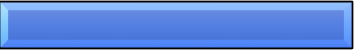 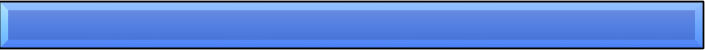 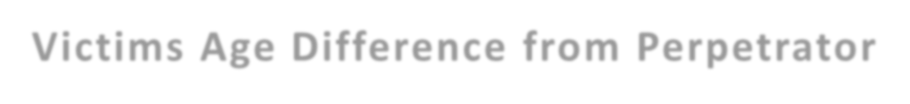 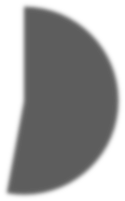 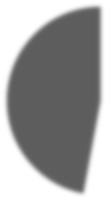 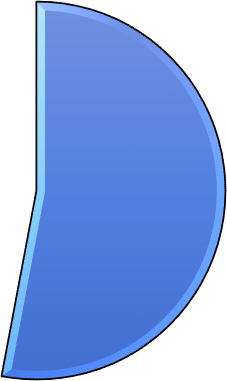 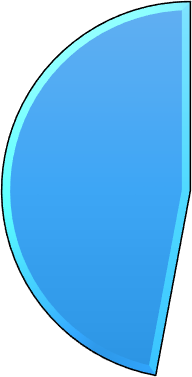 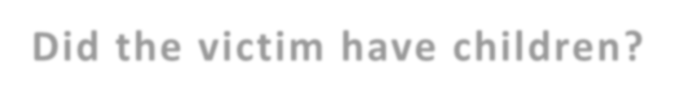 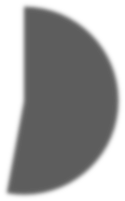 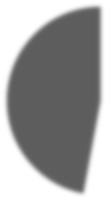 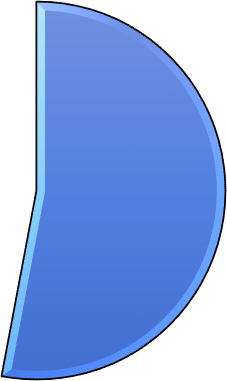 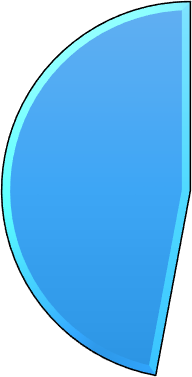 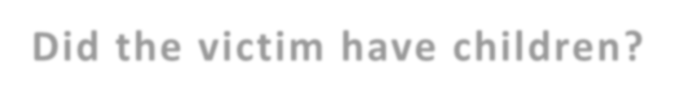 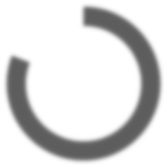 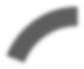 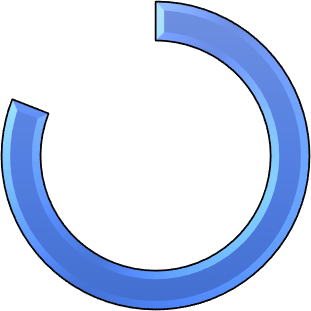 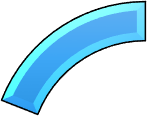 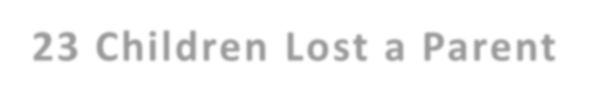 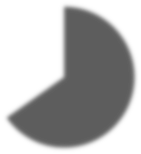 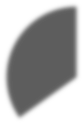 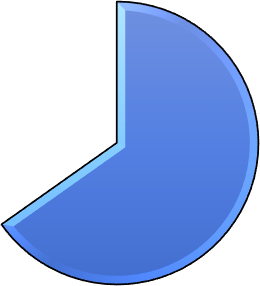 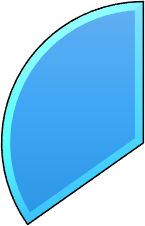 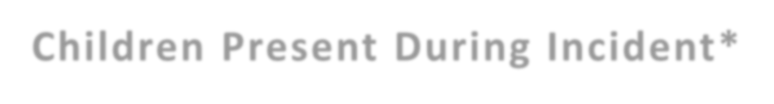 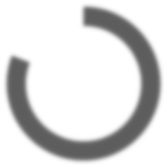 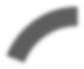 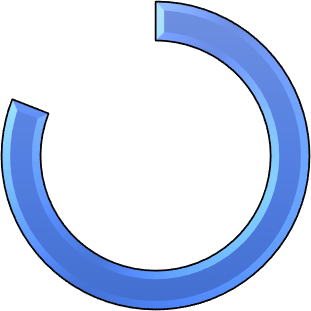 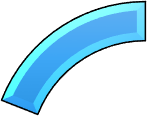 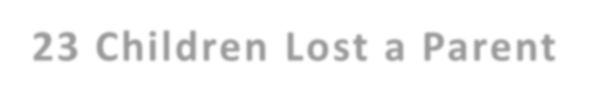 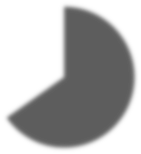 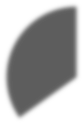 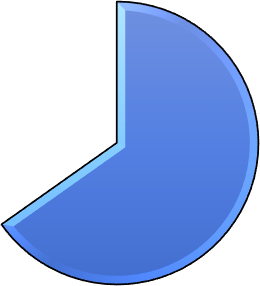 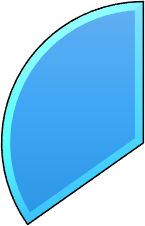 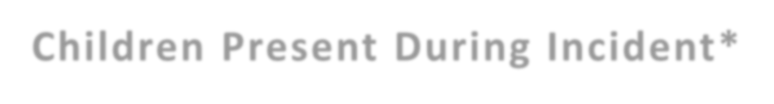 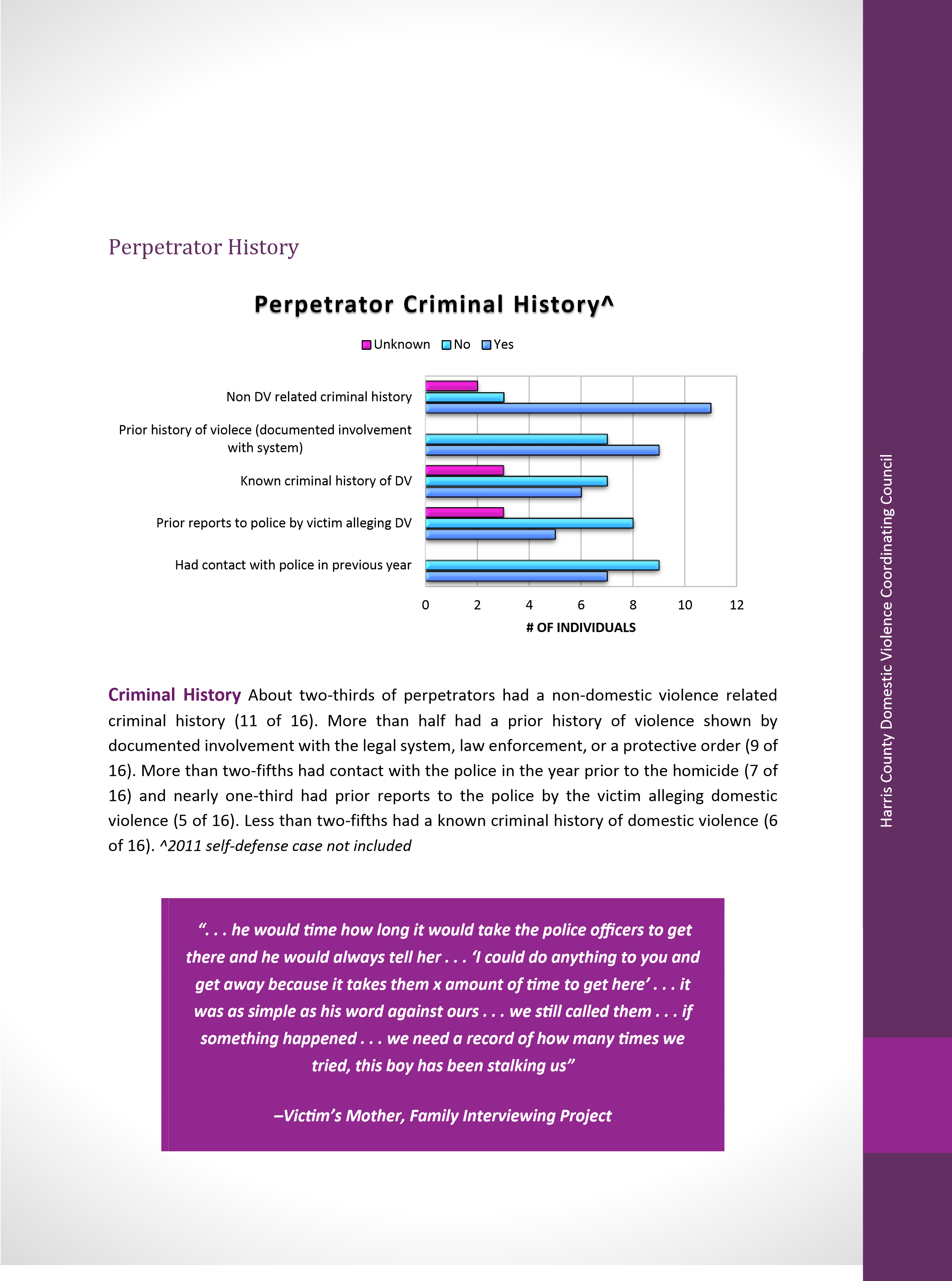 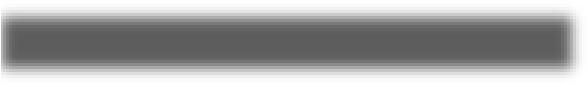 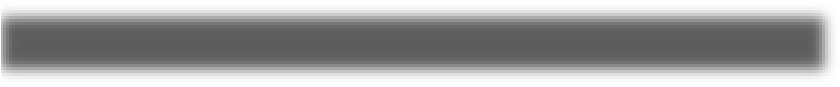 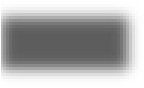 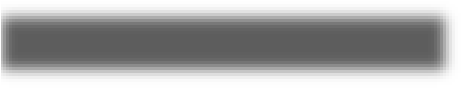 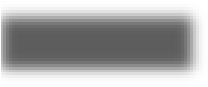 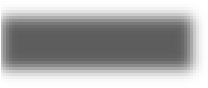 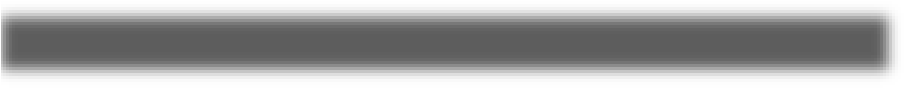 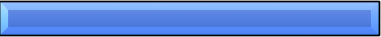 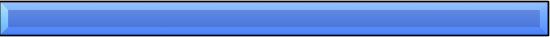 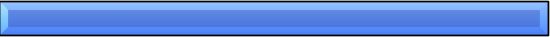 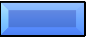 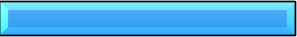 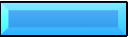 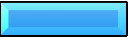 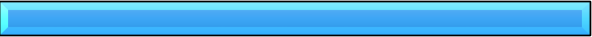 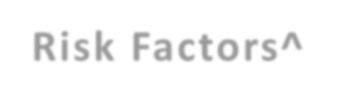 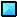 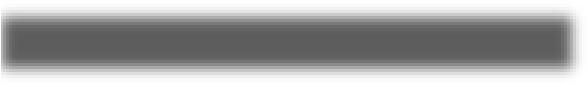 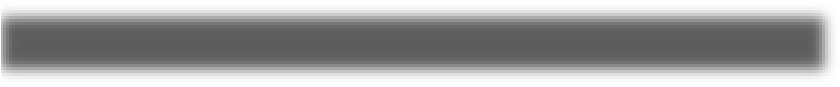 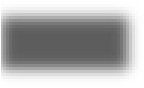 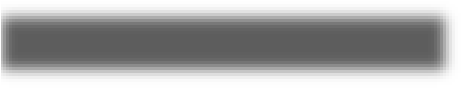 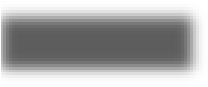 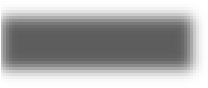 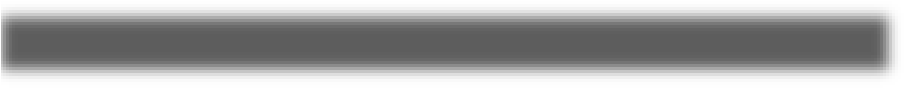 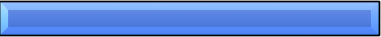 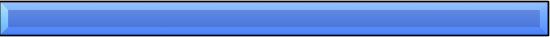 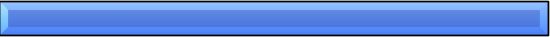 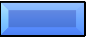 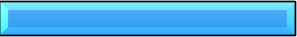 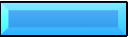 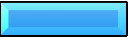 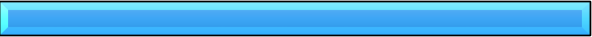 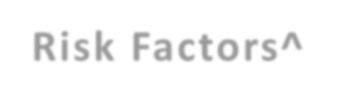 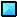 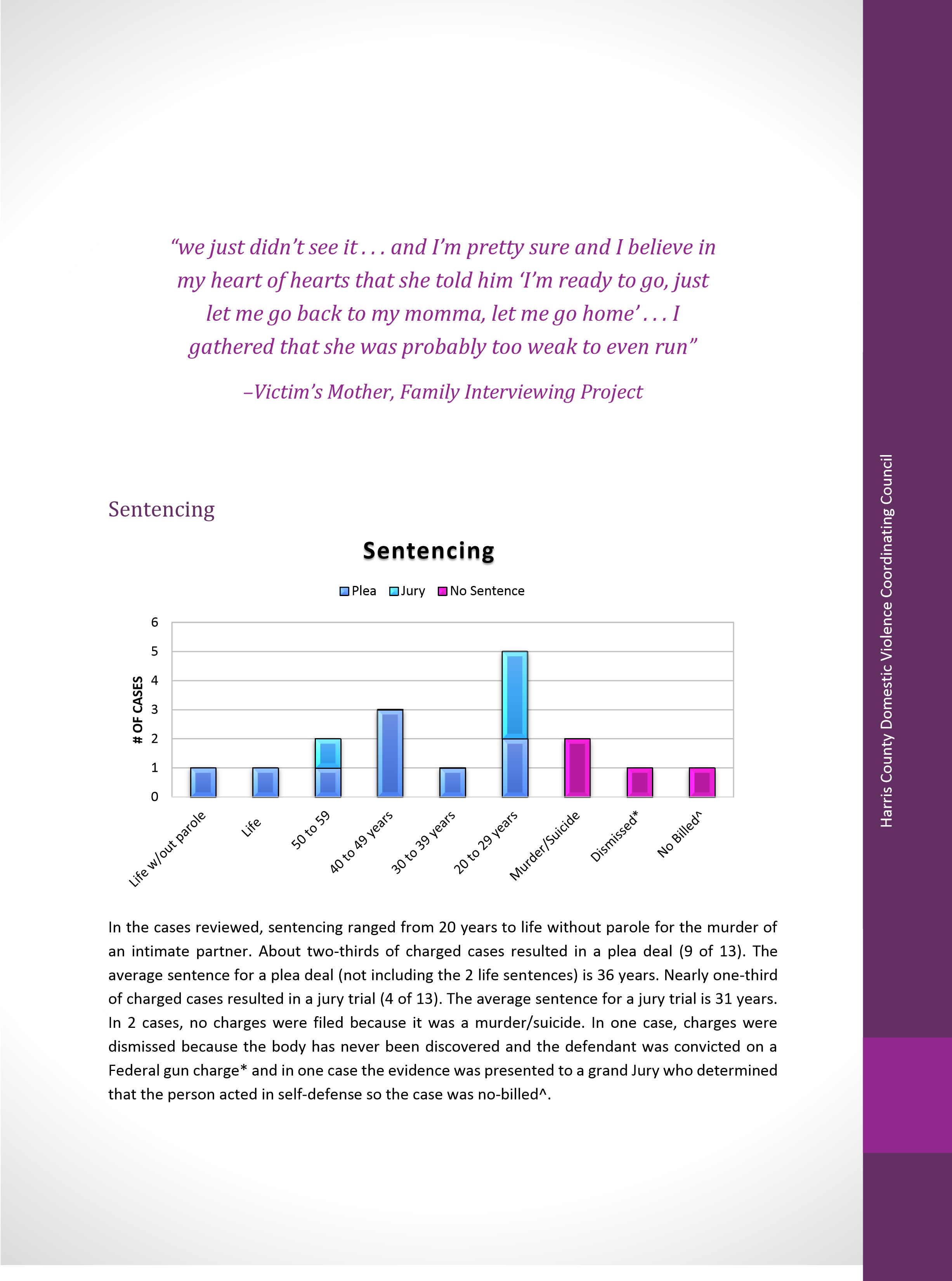 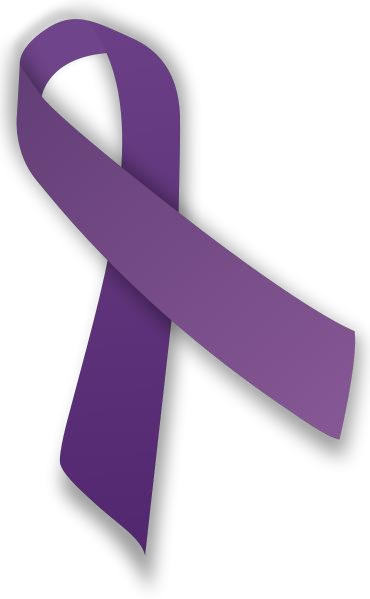 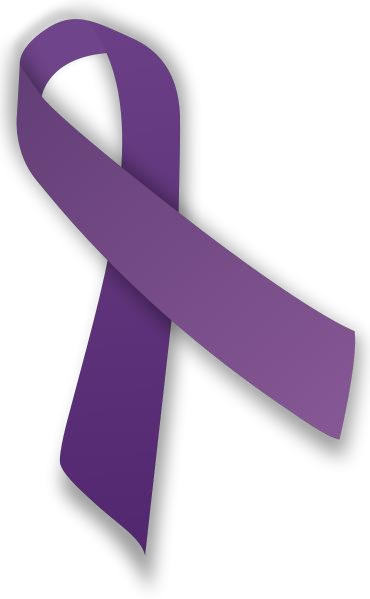 Lori Albee Adult Protective Services Sherri Kendall Aid to Victims of Domestic Abuse Antrece Bagett Houston Community College System Lisa Levine Houston Area Women’s Center Sherryl Becker Texas Department of Family                  and Protective Services Barbara McInnis Houston Police Department Barbie Brashear Harris County Domestic Violence Coordinating Council Deborah Moseley The Bridge Over Troubled Waters Rhonda Cartwright Harris County Community Supervision         and Corrections Department Toby Myers Shalom Bayit Captain Sean Conrad Harris County Sheriff’s Office Michelle Permenter Harris County District Attorney’s Office Megan Hoag Adult Violent Death Review Team        Research Assistant Rachel Portnoy Adult Protective Services Nicole Huff Cenikor’s Odyssey House  Amy Smith Harris County Domestic Violence Coordinating Council  Sgt. Greg Jackson Houston Police Department Lt. Kira Webster Houston Police Department 